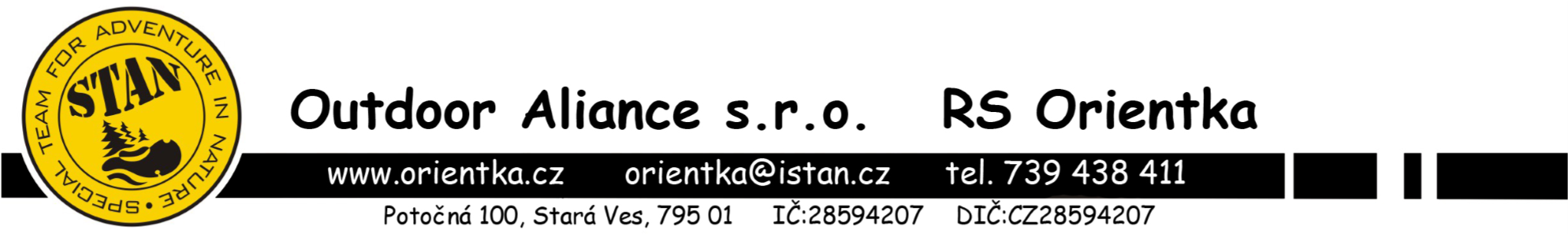 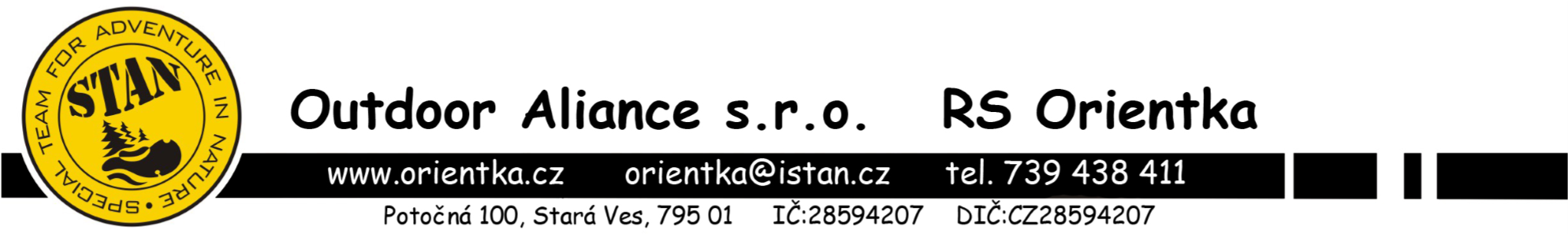 mail:orientka@istan.czOutdoor Aliance s.r.o.Žďárský Potok 64, 795 01 Stará Ves IČ: 28594207, DIČ: CZ28594207Společnost je zapsána v obchodním rejstříku vedeném u Krajského soudu v Ostravě v oddílu C, vložce 33545 Zastoupena: Ing. Ludmilou Doležalovou, MBA, výkonnou ředitelkou Vážení pedagogové,dovolujeme si Vám zaslat smlouvu o zajištění školní akce pořádané pod značkou STAN naší společností Outdoor Aliance s.r.o., o kterou jste se svoji třídou projevili zájem.Veškerá komunikace bude probíhat výhradně elektronicky, proto věnujte těmto informacím náležitou pozornost.Smlouva, kterou Vám zasíláme je již opatřena řádným podpisem a razítkem naší společnosti. Smlouva obsahuje tři přílohy, a to Specifikační kartu Vašeho pobytu, organizační pokyny a provozní řád chaty Orientka.Všechny přílohy jsou nedílnou součástí smlouvy.Nyní prosím, čtěte velmi pozorně. Pro závazné potvrzení Vašeho pobytu je nutné udělat následující kroky.Do 14-ti dnů od data přijetí smlouvy do Vaší emailové schránky nám smlouvu zaslat potvrzenou zpět, a to buďnaskenovanou na email orientka@istan.cz, či poštou na adresu sídla naší společnoti RS Relaxa, Žďárský Potok 64, 795 01 Stará Ves.3 měsíce před začátkem pobytu Vám přijde upozornění na email, abyste v on-line kartě upřesnili počty žáků.3 týdny před začátkem pobytu Vám opět na email přijde upozornění, abyste vyplnili zbývající údaje ve Vašíonline kartě.Chceme Vám poděkovat, že jste si pro realizaci Vaší školní akce vybrali značku STAN. Ujišťujeme Vás, že uděláme vše proto, abyste Vy i Vaši žáci byli maximálně spokojeni.Stejně jako minulý rok nebudeme požadovat po Vaší škole zálohu na pobyt, rezervace je závazná podepsáním a vrácením smlouvy o zajištění školní akce. Doporučujeme Vám však si od jednotlivých dětí alespoň minimální zálohu na pobyt vybrat, abyste měli jistotu, že s jejich účastí můžete počítat a vyhnete se tak zároveň případným stornopoplatkům.Budete-li mít od této chvíle jakékoliv přání, dotaz, obraťte se prosíme výhradně na e-mail: orientka@istan.cz, kde se Vám bude pověřený pracovník chaty Orientka věnovat, nebo využijte okénko „poslat dotaz či požádat o změnu“ ve Vaší on-line kartě.Zbylé přílohy smlouvy – tj. Specifikační kartu Vašeho pobytu, organizační pokyny a provozní řád chaty Orientka nám nezasílejte, ale ponechejte si pro Vaši potřebu.Chceme Vám poděkovat, že jste si pro realizaci Vaší školní akce vybrali značku STAN. Ujišťujeme Vás, že uděláme vše proto, abyste Vy i Vaši žáci byli maximálně spokojeni. Se srdečným pozdravemIng. Ludmila Doležalová, MBA Výkonná ředitelkaSmlouva o zajištění školní akce dle rezervace ID 36987Outdoor Aliance s.r.o. (dále poskytovatel)Žďárský Potok 64, 795 01 Stará VesIČ: 28594207, DIČ: CZ28594207Společnost je zapsána v obchodním rejstříku vedeném u Krajského soudu v Ostravě v oddílu C, vložce 33545Zastoupena: Ing. Ludmilou Doležalovou, MBA, jednatelkou aObchodní akademie a Jazyková škola s právem státní jazykové zkoušky, Přerov, Bartošova 24 (dále odběratel)Bartošova 24, 750 02 Přerov 2IČ: 61985996I. Předmět smlouvyPředmětem smlouvy je zajištění školní akce na chatě Orientka, v termínu 4. září 2019 - 6. září 2019.II. Práva a povinnosti poskytovatelea. Zajištění ubytování vč.lůžkovin, zajištění stravy 5x denně ve složení: snídaně + přesnídávka (vydávaná u snídaně) + oběd + svačina + večeře, s výjimkou dne příjezdu a odjezdu, kdy strava bude upravena poskytovatelem dle doby zahájení a ukončení pobytu, dále zajištění pitného režimu po celý den. b. Zajištění programu dle specifikační karty.Poskytnutí první pomoci zdravotníkem. Zdravotník poskytne v případě potřeby první pomoc, ev. vydá léky, kromě léků, které jsou výhradně na předpis nebo léků velmi specifických, ošetří drobná poranění. V případě potřeby zajistí odvoz do nemocnice. Toto je dále upraveno v provozním řádu střediska.Poskytovatel není povinen zajistit uvolnění dalších ubytovacích prostor v případě příjezdu vyššího počtu osob, než je uvedeno ve specifikační kartě, pokud o této situaci odběratel v dostatečném předstihu neinformuje skrze informační systém STAN ( on-line karta) a není mu tato změna odsouhlasena a akceptována pověřeným pracovníkem systému.Programový instruktor je oprávněn během realizace aktivit, zejména těch, které může absolvovat v jednu chvíli jen jeden jedinec a ostatní přihlíží, vybídnout pedagoga, v případě, že se pedagog programu nezúčastňuje, aby byl v danou dobu přítomen. Instruktor vždy před danou aktivitou poučí děti o bezpečnostních pravidlech. Instruktor je oprávněn kdykoliv vyloučit zcela z programu jedince pro nevhodné chování či nerespektování bezpečnostních pravidel.Poskytovatel má řádně uzavřené pojištění na pojištění odpovědnosti z činnosti, které se vztahuje na povinnost poskytovatele k náhradě újmy ( na zdraví či majetku), která vznikla poškozenému v souvislosti s výkonem pojištěné činnosti a poskytovatel zároveň porušil právní povinnost. Pokud poskytovatel právní povinnost neporušil, za vzniklé škody na majetku a zdraví neodpovídáTento výklad se řídí ustanovením Občanského zákoníku č. 89/2012 Sb., a kterým se uzavřená pojistná smlouva poskytovatele řídí. Pokud tak v průběhu programu dojde ke škodě na zdraví či majetku dětí a poskytovatel neporušil zákonné právní povinnosti, není poskytovatel za škodu na zdraví či majetku klientů odpovědný. A tuto škodu může poškozený požadovat po tom, kdo mu škodu způsobil, či uplatnit jako pojistnou událost u pojišťovny, u které má uzavřené úrazové pojištění.Doporučujeme tak rodičům dětí, v případě že úrazové pojištění běžně dítě nemá, aby dětem na danou akci uzavřeli úrazové pojištění včetně připojištění rizikových sportů. V případě lyžařských kurzů nutno zahrnout do pojistky i sjezdové lyžování (Doporučujeme informovat se u jednotlivých pojistitelů dostupných na trhu). Ke zvážení je také pojištění odpovědnosti za škodu (Př: Vaše dítě někoho srazí na sjezdovce a způsobí mu škodu).Příklad:Dítě během programu v lese či na jiném místě běží, zakopne a podvrtne si kotník – poskytovatel není odpovědný.Dítě v rámci programu zraní jiné dítě – poskytovatel není odpovědný.Z dětského hřiště na jedné z překážek na středisku vyčnívá závitová tyč, dítě se při průlezu překážkou zraní. – poskytovatel za škodu odpovídá.Dítě skáče na trampolíně jištěné instruktorem, dítě se pokusí o salto a špatně dopadne a má zhmožděný krk – poskytovatel není odpovědný.Děti prolézají dětským hřištěm, před tím byli instruktorem poučeni o bezpečnosti, dítě špatně doskočí a poraní si nohu či jej omylem kopne jiné dítě – poskytovatel není odpovědný.III. Práva a povinnosti odběrateleUžívat ubytovací prostory řádným způsobem v souladu s jejich charakterem a dbát provozního řádu chaty Orientka, který je nedílnou součástí smlouvy a je pro odběratele závazný. V případě škody zaviněné osobou z řady odběratele, si poskytovatel účtuje náhradu dle podmínek uvedených v provozním řádu chaty Orientka.Odběratel nese plnou odpovědnost za všechny své účastníky po celou dobu pobytu na chatě Orientka. Odběratel nese odpovědnost za vhodné chování a jednání žáků ve středisku, a to i v programu zajišťovaném programovými instruktory STAN. Odběratel bere na vědomí, že poskytovatel může vyloučit z programu žáky, kteří se chovají nevhodně či neuposlechnou bezpečnostních pokynů a pravidel programového instruktora.Při případné reklamaci služeb je následující postup. Reklamace musí být podána písemně, bezodkladně ještě v průběhu pobytu, a výhradně u ředitele střediska. Na pozdější reklamace nebude brán zřetel.Koupání v bazénu je povoleno pouze se souhlasem pedagoga a plně na jeho odpovědnost. Skákání do bazénu je zakázáno.IV. Platební podmínkyCena se odvíjí od vybraného programu a od počtu dní (započítává se i každý započatý den, bez zohlednění skutečného času příjezdu či odjezdu školy, který ovšem musí být ve vymezeném časovém rozmezí) a je stanovena částkou uvedenou ve specifikační kartě. Odběratel zaplatí poskytovateli cenu za osoby, které se skutečně fyzicky zúčastní. V případě překročení 10-ti procentního limitu povolených nezúčastněných osob, viz organizační pokyny, zaplatí odběratel odpovídající stornopoplatky. Pokud se některá osoba zúčastní jen části pobytu, zaplatí za ni odběratel poměrnou část, a to i za započatý den pobytu. Platba školní akce může proběhnout buď v hotovosti v den příjezdu, nebo fakturou do sedmi dnů po skončení školní akce. Zvolený způsob vyberete ve Vaší online kartě.V. Stornovací podmínkyV případě zrušení školní akce má poskytovatel právo vyúčtovat stornopoplatek ve výši 10.000,-Kč. Tři měsíce před začátkem pobytu je povinen odběratel upřesnit počet žáků v online kartě. V případě, že skutečný počet žáků, který se pobytu zúčastní, bude nižší o více jak 10% z počtu žáků upřesněného odběratelem tři měsíce před začátkem pobytu, má poskytovatel právo vyúčtovat za každého chybějícího žáka nad tuto 10% toleranci úbytku žáků, storno ve výši 30% z ceny pobytu za žáka.VI. Závěrečná ustanoveníTato smlouva nabývá platnosti dnem podpisu oběma smluvními stranami. Nedílnou součástí této smlouvy jsou její přílohy. Podepsanou smlouvu vrátí odběratel poskytovateli do 14-ti dnů od jejího přijetí na email odběratele. Pokud podepsaná smlouva nebude odběratelem do výše uvedené lhůty vrácena, má dodavatel právo rezervaci.Tato smlouva nabývá platnosti dnem podpisu smluvních stran a účinnosti dnem zveřejnění v registru smluv dle zákona č. 340/2015 Sb., o zvláštních podmínkách účinnosti některých smluv, uveřejňování těchto smluv a o registru smluv.Smluvní strany souhlasí se zveřejněním smlouvy v registru smluv, dle zákona o registru smluv. Zveřejnění provede Obchodní akademie a Jazyková škola s právem státní jazykové zkoušky, Přerov, Bartošova 24.stornovat.Poskytovatel:Ve Staré Vsi dne 14. září 2018Ing. Ludmila Doležalová, MBA Odběratel:V ............................................. dne ....................Výkonná ředitelka	............................................................................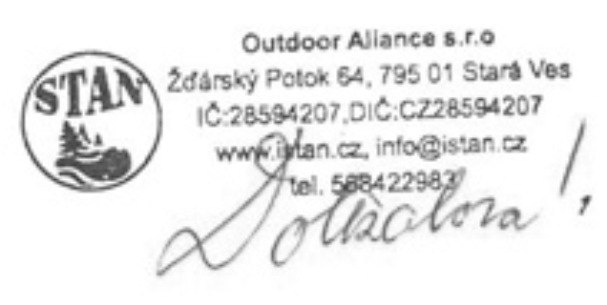 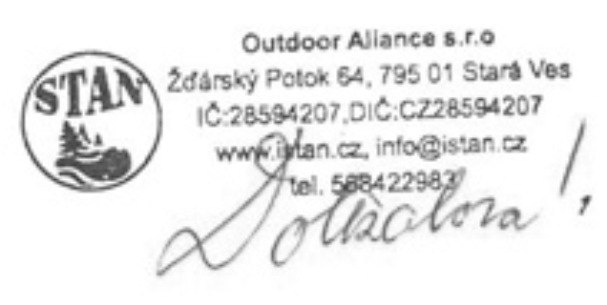 Příloha č. 1 – Specifikační karta Vašeho pobytuPříloha č. 2 – Organizační pokynyPříloha č. 3 – Provozní řád chaty Orientka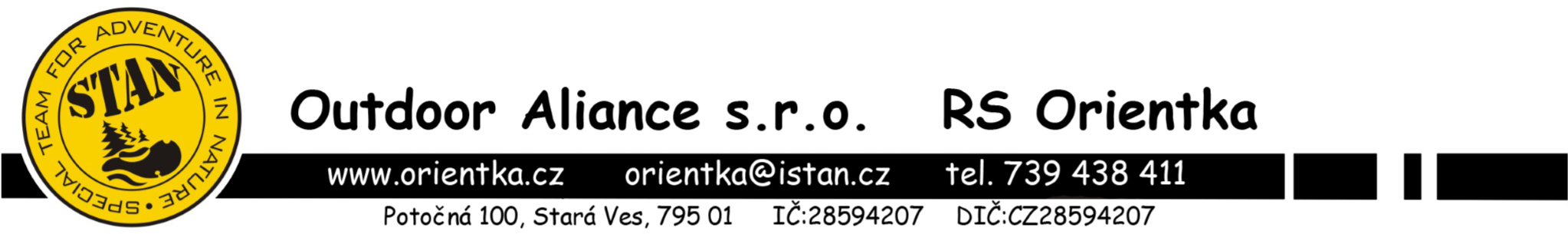 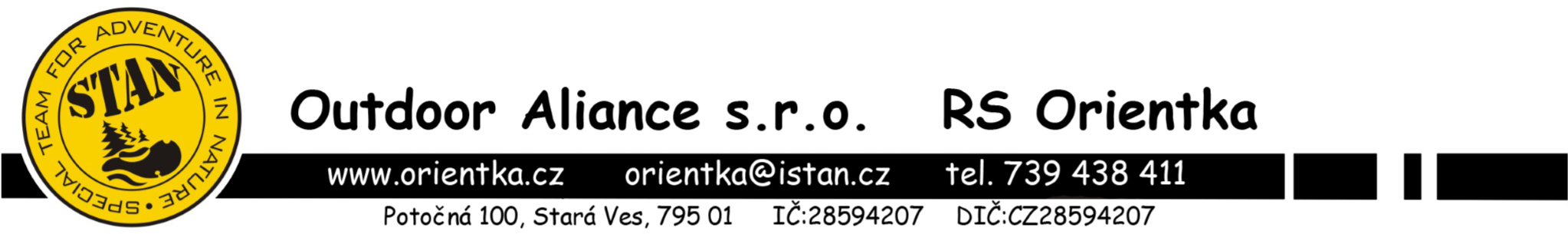 Specifikační karta – rezervace č. 36987Dodavatel: Outdoor Aliance s.r.o.Žďárský Potok 64, 795 01 Stará VesIČ: 28594207, DIČ: CZ28594207Společnost je zapsána v obchodním rejstříku vedeném u Krajského soudu v Ostravě v oddílu C, vložce 33545 Zastoupena: Ing. Ludmilou Doležalovou, jednatelkouOdběratel: Obchodní akademie a Jazyková škola s právem státní jazykové zkoušky, Přerov, Bartošova 24 Bartošova 24, 750 02 Přerov 2IČ: 61985996(Na každých 10 platících dětí má 1 pedagog celý pobyt zdarma. Tento počet pedagogů se tedy může měnit v závislosti na skutečném počtu žáků, kteří se pobytu zúčastní. Ostatní platící pedagogové a veškeré další osoby platí 70 % z ceny žáka (včetně dětí pedagogů). Děti pedagogů jsou ubytovány na pokoji s dospělými osobami).Dodavatel:	Odběratel:	..................................................................................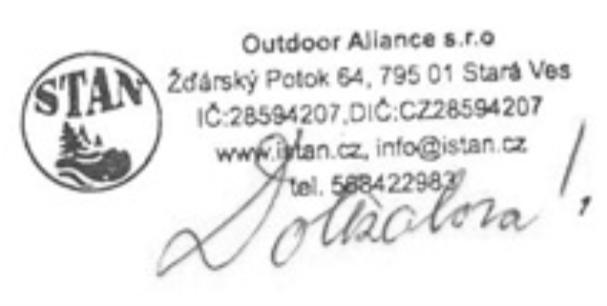 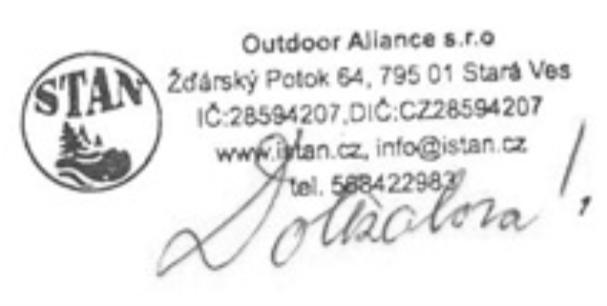 Organizační pokyny1. Doprava k chatě Orientkaa) vlastní doprava rovnou od školy autobusem Vašeho dopravceEkonomicky výhodné zejména pro větší skupiny žáků či pro skupiny, které se u nás vystřídají „kyvadlově“. Zajištění dopravce je v rámci režie školy. V případě, že zde bude autobus zůstávat po celou dobu Vašeho pobytu, je možno jej zaparkovat před areálem.b) vlastní dojezd přímo k chatě OrientkaV případě, že využijete dopravu vlakovou či autobusovou. Úplná adresa střediska je Chata Orientka, Potočná 100, 795 01 Stará Ves u Rýmařova. Nejbližší vlaková stanice je v obci Rýmařov. Odtud musíte dále pokračovat místní autobusovou linkou do zastávky - Stará Ves, pila (nejbližší zastávka od chaty – cca 200 m), nebo pěšky. Druhou nejbližší autobusovou zastávkou je Stará Ves, škola (cca 1 km od chaty). Vzdálenost Rýmařov – chata Orientka lze zvládnout i pěšky (cca 5 km). V případě zájmu Vám můžeme také poskytnout telefonní číslo na místního autobusového dopravce, který by Vás k chatě Orientka z okolních nejbližších měst dopravil.2. Čas příjezdu a odjezduOmezení z naší strany je v případě času příjezdu a odjezdu stanoveno tím, že příjezd je možný nejdříve v 9.30 hod a odjezd nejpozději v 16.00 hod. Ze zkušeností však většina škol volí příjezd kolem 11.00 hod a odjezd pak kolem 13.30 hod (s ohledem na delší trvání cesty – velká vzdálenost, lepší dopolední návaznost spojů, ohled na mimoměstské děti atd.).Příjezdový a odjezdový čas vyplňte opět prostřednictvím online karty, a to nejpozději tři týdny před začátkem Vaší školní akce. Nebudeme-li vědět tyto časy v námi stanovené lhůtě, bude časový harmonogram programu dané skupiny sestaven dle vnitřního standardu bez záruky možné změny.3. Nahlášení aktuálního počtu žáků a pedagogůPočty žáků a pedagogů jsou nyní ve specifikační kartě vygenerovány dle rezervace, kterou jste učinili. Tři měsíce před začátkem pobytu upravte prosím počet žáků ve Vaší online kartě – krok č. 1. V případě dalšího většího úbytku žáků nás prosím informujte na email orientka@istan.cz, vyhnete se tak případným stornopoplatkům. Pokud nám větší úbytek žáků – tj. nad 10% toleranci z počtu žáků Vámi udaného tři měsíce před začátkem pobytu nenahlásíte, bude dané škole účtován stornopoplatek za každého chybějícího žáka nad 10% toleranci ve výši 30% z ceny pobytu žáka.4. Střídání klientůAby mohl náš personál přichystat pokoje pro nové klienty, vystěhují se odjíždějící klienti z pokojů do 9.00 hod. Zavazadla si pak mohou uložit do vyhrazené místnosti.Dle mezinárodních zvyklostí bývá možnost nastěhování v den příjezdu nejdříve ve 14.00 hod. Náš personál je však schopen prostory připravit mnohem dříve, ve většině případech do 12.00 hod.5. Ostatní důležité věciPřátelské doporučení: Doporučujeme, abyste Vaši školní akci nenazývali školou v přírodě, ale např. školním výletem. Vyhnete se tak zbytečnému „papírování“ :-). Povinnosti základních škol a předškolních zařízení vysílajících děti do školy v přírodě jsou stanoveny v zák. č. 258/2000 Sb. o ochraně veřejného zdraví ve znění pozdějších předpisů.Upozorňujeme, že pedagogové jsou odpovědni za zdravotní způsobilost dítěte. Vzor posudku o zdravotní způsobilosti dítěte k účasti na zotavovací akci a škole v přírodě je součástí vyhlášky č. 106/2001 Sb. (respektive vyhlášky č. 148/2004 Sb., která vyhlášku č. 106/2001 Sb. novelizuje), jako příloha č. 3.Důležité!Pokud by se rodiče chtěli se svými dětmi spojit telefonicky, ne přes naše pracovní čísla! Není v našich možnostech rodiče v tomto směru uspokojit.Upozorněte rodiče, že pokud budou svému dítěti na pobyt zasílat dopis či pohled, ať uvedou kromě celého jména dítěte také název školy a termín pobytu. Přijde-li dopis nedostatečně označen, není v našich silách dohledat adresovaného příjemce.Korespondenční adresa na chatu Orientka: Chata Orientka, Potočná 100, 795 01 Stará Ves u Rýmařova.Informace k samotnému pobytu:1. Váš instruktor – Vaše „pravá ruka“ během celého pobytuPokud budete mít jakýkoliv dotaz, přání nebo i stížnost, řekněte to Vašemu instruktorovi, a ten Vám dá odpověď či poskytne kroky k uspokojení Vaší strany. Prosíme o dodržení tohoto hiearchického postupu. Instruktor je proškolen a informován na běžné situace a pokud by si přeci jen nevěděl rady, sám toto sdělí vedoucímu pracovníkovi ve službě.2. Programová částNáplň programu vychází z Vámi vybraného modelu programu (STANDARD, ADVENTURE, POHODA atd.) a typu školní akce (školní výlet, škola v přírodě, adaptační kurz atd.). Přesný harmonogram je Vám předložen vždy až po příjezdu. Otázka sestavení programu pro Vaši školu a další skupiny, které s Vámi budou ve středisku, je bohužel dlouhodobější záležitostí, a to zejména z toho důvodu, že takřka do posledních dní nejsme schopni z některých škol „vylámat“ informaci o přesném času příjezdu a odjezdu i o modelu programu. Na webových stránkách chaty Orientka jsou umístěny konkrétní modely programů, které jsou dále upravovány podle věku dětí, délky pobytu, typu školní akce, času příjezdu a odjezdu atd.S celým programem Vás seznámí instruktor po příjezdu. Jsou možné úpravy programu (možné v našich silách). Úpravy se netýkají specialit (tj. horolezecká stěna, lanové aktivity, vysokolanové aktivity, paintball atd. – myslíme tím časové přesuny). Pokud škola dorazí, např. kvůli zpoždění spojů atd., později než v plánovaný příjezd, nezaručujeme, že bude možné zrealizovat program v plném rozsahu.Odběratel bere na vědomí, že z hlediska bezpečnosti klientů může instruktor při nepříznivém počasí upravit harmonogram realizace aktivit, v krajním případě i danou aktivitu zcela zrušit, bez nároku na slevu pro školu. Instruktor může z jakékoliv aktivity, z hlediska bezpečnosti klientů, vyloučit osoby pro nekázeň či pro podezření ze skutečnosti, že jsou pod vlivem léků, alkoholu či návykových látek.3. Jaké vybavení s sebou žáci potřebují?Přezůvky!!! - Dovolujeme si Vás požádat, abyste Vašim žákům a studentům sdělili, že si musí vzít přezůvky. Přezouvání je povinné a jeho dodržování budeme velmi přísně vyžadovat. Je nutné zejména v ubytovací části, protože zvláště když venku prší, se nanosí na pokoje a chodby tolik bláta a prachu, že je velmi obtížné i za stálého nasazení uklízeček toto zvládat. Navíc je dobré mít nějaké přezůvky dovnitř, jednak je to pro vaše nohy pohodlnější, jednak je to dobré přezutí, když se vrátíte z programu v mokrých botách.Sportovní obuv - Když už zde mluvíme o obuvi, vzhledem k outdoorovému a dobrodružnému charakteru aktivit doporučujeme na program volit pevnou sportovní obuv, na vícedenní aktivity jsou vhodné i náhradní boty.Sportovní oblečení – Jedná se takřka o stejné oblečení, jaké jsou děti zvyklé vozit s sebou například na letní tábory. Pokud mají např. maskáče či nějaké tmavé oblečení, ať si je určitě nezapomenou přibalit, v našich programech je tento druh oblečení zcela jistě na místě.Vlastní hrníček na pití či menší pet láhev a malou lžičku (na jogurt). Hrníčky na pití budou k dispozici v době výdeje jídel. Mimo tuto dobu si mohou žáci kdykoliv v jídelně načepovat pití do své láhve či do svého hrníčku. Z praktických důvodů doporučujeme spíše pet láhev, kterou si s sebou mohou vzít i do programu a nemusí pak několikrát z programu odbíhat, aby doplnili tekutiny.Dále je vhodná, pláštěnka, baterka, plavky.!Vybavení na lyžařské kurzy! I v rámci lyžařského kurzu probíhá samozřejmě program zajišťovaný instruktory STANu (dle podmínek uvedených na webových stránkách, jedná se tedy zejména o večerní programovou část). Platí stejné vybavení uvedené výše. Konkrétní seznam lyžařského vybavení předávají rodičům a dětem pedagogové.Upozornění k lyžařským pobytům: Platba za poskytnutí lyžařských instruktorů a za permanentky probíhá výhradně v hotovosti na místě a tyto služby není možné hradit bezhotovostně fakturou.4. Na co se můžete také těšit?Často se děti ptají, zda si na místě mohou zakoupit něco „na zub“ a další dobroty. Ano, mohou a nejen to. Zakoupit si můžete také originální předměty značky STAN jako je např. kšiltovka, čepice, termohrnek, náramek, odznak či pohlednice. Volné chvilky si můžete zpříjemnit podívanou na televizi či posedět s kamarády a zahrát si karty či deskové hry. Za vratnou zálohu jsou k zapůjčení na recepci chaty.Provozní řád chaty OrientkaVážení pedagogové, milí žáci a studenti, vítejte na chatě Orientka. Těší nás Vaše důvěra a ujišťujeme Vás, že uděláme vše pro Vaši maximální spokojenost. Žáci a studenti zde mohou prožít mnohá dobrodružství a naplno si užívat programu. Chata Orientka je nadstandardně vybavena a veškeré toto nové vybavení je zde pro Vás - návštěvníky střediska, a proto budeme věnovat velkou pozornost tomu, aby si i ti, kdo přijedou po Vás mohli užívat veškerého komfortu, který Orientka nabízí, a to v takové míře, v jaké jste jej mohli užívat i Vy.Prodej, podávání a konzumace alkoholických nápojů, kouření, užívání psychotropních a omamných látekNa chatě Orientka je zakázáno konzumovat alkohol osobám mladším 18 letNa chatě Orientka je zakázáno prodávat či podávat alkohol osobám mladším 18 letOsobám starším 18 let (z řad studentů) je prodej alkoholu povolen pouze po svolení odpovědného pedagogaOsobám, na které se nevztahují body I.1. a I.2. a osobám, kterým je konzumace povolena v rámci bodu I.3 je povolena konzumace alkoholu v přiměřené míře pouze v baru a na dalších určených místech. Na ostatních místech je konzumace alkoholu z výchovných důvodů zakázána.Uvnitř chaty i v přilehlém exteriéru je přísně a bez jakékoliv výjimky zakázáno nejen požívání, ale i samotné držení omamných a psychotropních látek.Na pokojích a v ostatních prostorách chaty platí zákaz kouření. Kouření je povoleno pouze na vyhrazených místech.Za porušení kteréhokoliv z výše uvedených bodů může vedení chaty Orientka rozhodnout o vyloučení z pobytu s okamžitou platností bez finanční náhrady. Kouření na nevyhrazených místech bude postiženo jednorázovou pokutou 5.000,--Kč za každý jednotlivý případ.Náhrada škody a pokutyPedagog plně odpovídá za své žáky a studenty po celou dobu pobytu s výjimkou technického provedení programových bloků. Je tedy na pedagogovi, aby náležitě poučil žáky a studenty o chování se k inventáři, a ubytovacímu vybavení střediska a důkladně je seznámil s tímto řádem. V případě, že ubytovaný způsobí škodu na jakémkoliv inventáři a majetku chaty Orientka je škola povinna nahradit škodu v plné výši.Zapůjčení drobného sportovního vybavení (fotbalový míč, volejbalový atd.)Vybavení zapůjčují pro své klienty programoví instruktoři. V případě, že si škola chce zapůjčit sportovní vybavení mimo program, je tak učiněno proti podpisu pedagoga, případně proti složení zálohy.Veškeré vybavení, na jehož použití se vztahuje nutnost oprávnění, licence, koncese či odborná způsobilost nebude zapůjčeno k samostatnému užívání, ani v případě že pedagog či jiný doprovod je držitelem této licence, neboť není v našich možnostech prověřit její platnost.Fyzická zátěžPedagog je odpovědný za posouzení přiměřenosti fyzické zátěže pro své žáky a studenty ve chvíli, kdy program není řízen naším instruktorem. Rovněž je povinen upozornit instruktora na zdravotní omezení žáků a studentů, o kterých ví (např. pohybové omezení, epilepsie atd.).Noční klidNoční klid na chatě Orientka je stanoven na 22:00 - 7:00hod. V tuto dobu je nutno udržovat noční klid v celém areálu i jeho blízkém okolí. Za porušování nočního klidu a neohleduplnost k ostatním ubytovaným bude udělena finanční pokuta. V případě mimořádného programu, který neomezí ostatní klienty chaty Orientka, je vedení chaty oprávněno povolit výjimku. Pedagog je plně odpovědný za chování a jednání svých žáků a studentů, aby nedocházelo ke konfliktním situacím či chování, které by obtěžovalo ostatní klienty (rušení poledního či nočního klidu atd.) a je povinen nastalé situace řešit.Kompetentní osobyPokud byste měli během Vašeho pobytu nějaké problémy, starosti, potřeby a připomínky, směřujte je prosíme neprodleně na svého instruktora či na vedoucího pracovníka ve službě na chatě Orientka.Problémy vzniklé mezi jednotlivými ubytovanými skupinamiPokud vzniknou problémy, které způsobí žáci či studenti jedné skupiny skupině druhé, je věcí pedagogů, aby tuto záležitost mezi žáky či mezi sebou navzájem urovnali a smírně vyřešili. Vzhledem k charakteru střediska, jeho cílům a posláním, žádáme o přátelské, nekonfliktní a konstruktivní řešení případných sporů. V případě, že budou vyčerpány všechny možnosti nekonfliktní dohody, převezme roli rozhodce vedoucí pracovník ve službě přítomen na chatě Orientka.Ztráty a nálezyVedení chaty Orientka neručí za cennosti a další věci, které se na chatě nebo okolí ztratí. Není možno objektivně prokázat, zda došlo k jejich ztrátě nebo odcizení. Ztracené věci prosíme hlaste na recepci chaty, nalezené věci odevzdávejte taktéž na recepci chaty.Onemocnění a karanténaPedagog plně odpovídá za to, že při nástupu do ubytování netrpí žádné dítě infekčním onemocněním. V případě, že se u některého dítěte vyskytne onemocnění infekčního typu (zvracení, průjem) oznámí toto pedagog neprodleně zdravotníkovi střediska a dítě bude po dobu trvání příznaků umístěno na izolaci. V případě, že u školní skupiny vznikne lokalizovaný problém rozšíření infekce (nevyskytne se u jiných škol či skupin, tj. bude zde důvodné podezření, že nákaza vznikla infekčním onemocněním, které si škola „přivezla s sebou“), je vedení střediska oprávněno ukončit této škole pobyt z důvodu zabránění šíření nákazy mezi ostatní klienty. V tomto případě vám bude vrácena poměrná část nákladů.Zdravotní péče na chatě OrientkaZdravotník chaty Orientka poskytne v případě potřeby první pomoc, ev. vydá potřebné léky, kromě léků, které jsou výhradně na předpis nebo léků velmi specifických, ošetří drobná poranění. Dojde-li k jakémukoliv zranění, je pedagog povinen bezodkladně o úraze informovat zdravotníka střediska. Zdravotník neodpovídá za případné zhoršení zdravotního stavu z důvodu zanedbání péče zapříčiněné neohlášením úrazu a tak nemožností poskytnutí první pomoci, či zajištění odvozu do nemocnice. O případném vyšetření či ošetření účastníka školní akce v nemocnici v Bruntále rozhoduje vždy pedagog, poskytovatel v tomto případě poskytne dle svých časových možností a za paušální úhradu 200,--Kč osobní vůz s řidičem pro přepravu klienta do nemocnice v Bruntále. Pedagog je povinen zraněného či nemocného doprovodit. Poplatky u lékaře hradí pedagog či zraněný. Doporučujeme, aby byl pedagog na školní akci vybaven základními léky jako jsou např. kapky či tablety proti kašli, proti rýmě atd. Tyto léky nebudou zdravotníkem chaty Orientka vydávány.Záloha za bezvadné užití vybavení chaty OrientkaVážení pedagogové, jak již uvádíme v úvodní preambuli tohoto řádu, chata Orientka je nadstandardně vybavena a klienti si tak mohou užívat komfortního pobytu. Aby mohlo toto vybavení sloužit nejen Vám a Vašim dětem, ale také všem ostatním, kteří na Orientku teprve zavítají, rozhodli jsme se pro zavedení vratné finanční zálohy, která bude Vaší škole vrácena na konci pobytu v případě, že nebudou shledány na vybavení chaty (zejména vybavení pokojů) žádné závady a poškození inventáře chaty. Toto opatření zavádíme také z toho důvodu, že bychom rádi ukázali, že i školní skupiny mají nárok na pobyt v nadstandardně vybavených střediscích a že i žáci a studenti se umí k vybavení chovat a jsou si vědomi odpovědnosti. V zahraničí, ve srovnatelně luxusních hotelech a penzionech, je toto opatření u školních skupin praktikováno již několik let a považováno za výchovné.Při příjezdu bude od každé školní skupiny vybírána paušální záloha 3.000,--Kč (bez ohledu na velikost skupiny). V případě, že budou zjištěny závady, bude vedení střediska postupovat dle sazebníku náhrad a škod.Vyloučení z pobytuPři hrubém porušení provozního řádu má vedení chaty Orientka oprávnění k ukončení pobytu dané skupiny bez nároku na vrácení peněz.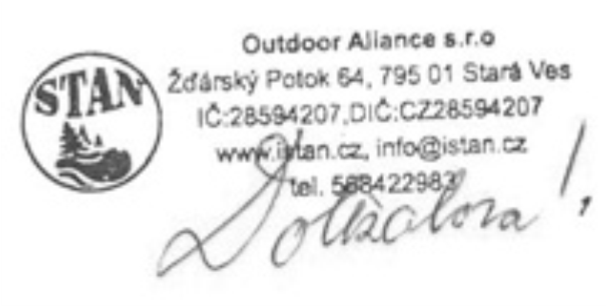 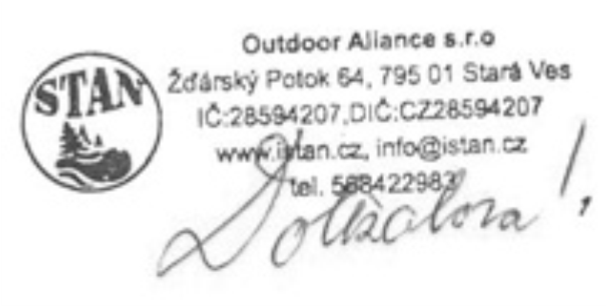 Výběr ze sazebníku pokut a náhrad: kouření na budově – 5000,- Kč, rozbití okna 300 – 2000 Kč, ztráta klíče od pokoje 100,- Kč, rozbití inventáře = náklady na opravu + pokuta 1000 Kč, poškození malby či obkladů = náhrada škody + pokuta 2000 Kč atd.Důležité!Veškerá komunikace bude nyní probíhat výhradně elektronicky.Zde najdete odkaz na on-line kartu Vaší rezervace č. 36987:V této kartě máte možnost editovat Vaše přání, požadavky a zároveň také upřesnit 3 měsíce před začátkem Vašeho pobytu počet studentů a 3 týdny před začátkem pobytu doplnit zbývající údaje. Věnujte tomuto prosíme mimořádnou pozornost a ihned si vstup do Vaší karty vyzkoušejte.Typ školní akce:Adaptační kurzProgram:PohodaMísto konání:Chata Orientka, Potočná 100, 795 01 Stará Ves u RýmařovaTermín:4. září 2019 - 6. září 2019Ubytování:PokojePočet dětí:50Počet dospělých:3Cena za dítě:1 890,00 Kč (počet: 50)Cena za dospělého:1 320,00 Kč (počet: 3)Počet pedagogů zdarma:-1 320,00 Kč (počet: 3)